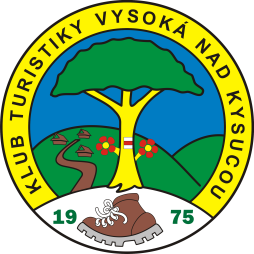  pozýva na 23. ročník medzinárodného turistického pochoduKrajom Drotárie  13. mája 2023 - sobota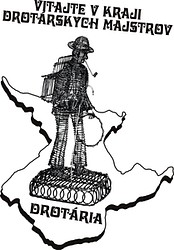 Miesto prezentácie a štartu:   STAŠKOV, rodný dom Jozefa Kronera (pri železničnej stanici) Čas prezentácie:                         07:15 – 08:00 hod.Doprava na štart: vlakom z Čadce o 07:07 hod.,                                                                                                                                autobus z Čadce, AS o 07:35 hod. (smer žel.st.Turzovka),                                                                        alebo vlastná doprava. Štartovné:              3,00 €  - jednotné  (deti do 15 rokov 1.00 €).   V štartovnom:       mapka trás,  občerstvenie na trasách aj v cieli, diplom, réžia.                                                                                                              Upozornenie:         účasť na vlastné riziko, deti do 15 rokov  len v sprievode rodičov, alebo                                   osoby za ne zodpovednej staršej ako 18 rokov.Trasy vedú Turzovskou vrchovinou13 km, +430 m, -410 m, čas na prejdenie 4:30-5:15 hod.Po zelenej Staškov, žst – Vrchmosty 604 m – SAD Staškov, Mravcov  „K“ – neznačené: Polgrúň „občerstvenie, K“ – Potôčky – Hruškovia – na žltú značku – po žltej  Turzovka, žel. st. „cieľ, občerstvenie“.20 km, +770 m, -740 m, čas na prejdenie 6:45-7:30 hod. (občerstvenie bude až v cieli!!!)Po zelenej Staškov, žst – Vrchmosty 604 – SAD Staškov, Mravcov „K“ – Jelitov – po červenej Hlinené – po modrej Turzovka, žel. st. „cieľ, občerstvenie“.